YOUTH Expression of InterestTell us about youName: 	 	Age: Address: Mobile: 		Email:	What would you like to provide at Market on the Lawns?Market stall 	Food stall 		Food van 	Busking 	Entertainment 	Activity 	Other Do you have a website/social media page where we can see your product/activity?What are your site/stall/activity requirements?What equipment can you provide (eg. trestle table/marquee/chairs)? (A limited number of 3x3 marquees, trestle tables and chairs may be provided if required)Will you require power? 						Yes  	No How much space will you need (eg. 3m x 3m)? How many people will be working on the stall/activity? Will you need help to prepare or run your stall/activity?	Yes  	No  Guidelines Set up/pack down: All activities and stalls must be set up by 3:00pm. If you cannot set up by that time, or need to leave before 6:30pm, please advise (excludes buskers/small activities):Food permits: Food permits are not required if food is offered for FREE, but if you are selling food we will help you get a Temporary Food Registration (free of charge). Permits are required by all commercial food vendors. All safe food handling requirements must be followed. Please visit the Glenorchy City Council website here for more information and free online training. Find information on how to label packaged food here.Are you aware of safe food handling requirements? 		Yes  	No Product liability: Our insurance is able to cover most items sold but unfortunately we are unable to accept stalls selling children’s toys or circus toys.AgreementName: 		Date:  Signature:   (Click to add electronic signature)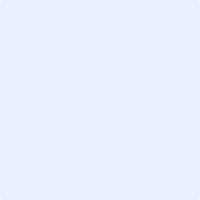 If you are under 18 please include the contact details and signature of a parent or guardian below.Name:	  		Date: Contact details (phone/email): Signature:   (Click to add electronic signature)Please return form by Friday 18th March 2022Email: conrad.gilbey@gcc.tas.gov.au	Drop in: Glenorchy City Council, 374 Main Road Glenorchy  Post: PO Box 103 Glenorchy 7010For more information contact Conrad or Elisa at Glenorchy City Council on 6216 6766 or 6216 6371 or via the above email address.